Leah Heidemann							      Matthew Blackmore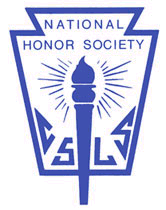 Faculty Advisor 	High School Principal(515) 989-5389	(515) 989-0831	Congratulations!  You have met the first criteria for inclusion in the Carlisle Chapter of the National Honor Society, scholastics.  By maintaining a 3.25 grade point average, you have become eligible for membership consideration.	To be considered for the National Honor Society, you must complete the National Honor Society Application Form. This form is on-line at the following website: www.carlislehighschoolcounseling.weebly.com under the National Honor Society tab.  Students will be able to download a copy of the application and complete it with their information.  Students must print a copy of the completed application with a signature by 3:30 p.m. on Thursday, October 20 to Mrs. Heidemann.  There are no exceptions. 	National Honor Society membership is for students who go above and beyond in key areas:  Scholarship, Character, Leadership, and Service.  As an organization, we strive to continue to build upon those areas throughout your membership.  Acceptance to National Honor Society means you are an example to others in our school and community.  If you believe that you can be a leader and a positive example in these areas, I invite you to apply to our organization.  Upon application, the Carlisle High School Faculty will review your application and make final selections.Students will be informed of selection on November 10.  Should you be selected, you may accept or decline the honor.  If you are not selected, you may reapply each year, assuming you maintain a 3.25 grade point average. A formal induction ceremony will be held on Thursday, November 17, 2016 at 7:00 p.m. in the High School Auditorium. Parents are encouraged to attend.	Again, I want to congratulate you on your academic achievement.  Regardless of the outcome of this process, you should be proud of your achievement.  If you should have any questions regarding the application process, feel free to contact Mrs. Heidemann.  Remember, the application must be submitted to Mrs. Heidemann no later than 3:30 p.m. October 20, 2016, to be considered.Sincerely,Leah Heidemann National Honor SocietyFaculty Advisor